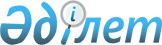 О внесении изменений в решение Капшагайского городского маслихата от 22 декабря 2016 года № 15-57 "О бюджете города Капшагай на 2017-2019 годы"Решение Капшагайского городского маслихата Алматинской области от 13 июня 2017 года № 21-84. Зарегистрировано Департаментом юстиции Алматинской 21 июня 2017 года № 4250
      В соответствии с пунктом 4 статьи 106 Бюджетного кодекса Республики Казахстан от 4 декабря 2008 года, подпунктом 1) пункта 1 статьи 6 Закона Республики Казахстан от 23 января 2001 года "О местном государственном управлении и самоуправлении в Республике Казахстан", Капшагайский городской маслихат РЕШИЛ:
      1. Внести в решение Капшагайского городского маслихата от 22 декабря 2016 года № 15-57 "О бюджете города Капшагай на 2017-2019 годы" (зарегистрирован в Реестре государственной регистрации нормативных правовых актов № 4054, опубликован 6 января 2017 года в газете "Нурлы олке") следующие изменения:
      пункт 1 указанного решения изложить в новой редакции: 
      "1. Утвердить бюджет города на 2017-2019 годы, согласно приложениям 1, 2, 3 соответственно, в том числе на 2017 год в следующих объемах: 
      1) доходы 9058052 тысячи тенге, в том числе:
      налоговые поступления 2059981 тысяча тенге;
      неналоговые поступления 41967 тысяч тенге;
      поступления от продажи основного капитала 80000 тысяч тенге;
      поступления трансфертов 6876104 тысячи тенге, в том числе:
      целевые текущие трансферты 1122404 тысячи тенге; 
      целевые трансферты на развитие 2282210 тысяч тенге; 
      субвенции 3471490 тысяч тенге;
      2) затраты 9178643 тысячи тенге;
      3) чистое бюджетное кредитование 1535897 тысяч тенге, в том числе:
      бюджетные кредиты 1540340 тысяч тенге;
      погашение бюджетных кредитов 4443 тысячи тенге; 
      4) сальдо по операциям с финансовыми активами 0 тенге;
      5) дефицит (профицит) бюджета (-) 1656488 тысяч тенге;
      6) финансирование дефицита (использование профицита) бюджета 1656488 тысяч тенге.".
      2. Приложение 1 к указанному решению изложить в новой редакции согласно приложению к настоящему решению. 
      3. Контроль за исполнением настоящего решения возложить на постоянную комиссию городского маслихата "По социально-экономическому развитию, бюджету, производству, развитию малого и среднего предпринимательства".
      4. Настоящее решение вводится в действие с 1 января 2017 года. Бюджет города Капшагай на 2017 год
					© 2012. РГП на ПХВ «Институт законодательства и правовой информации Республики Казахстан» Министерства юстиции Республики Казахстан
				
      Председатель сессии,

      секретарь Капшагайского 

      городского маслихата 

К. Ахметтаев
Приложение к решению Капшагайского городского маслихата от 13 июня 2017 года № 21-84 "О внесении изменений в решение Капшагайского городского маслихата от 22 декабря 2016 года № 15-57 "О бюджете города Капшагай на 2017-2019 годы" Приложение 1 утвержденное решением Капшагайского городского маслихата от 22 декабря 2016 года № 15-57 "О бюджете города Капшагай на 2017-2019 годы" 
Категория 
Категория 
Категория 
Категория 
Сумма,

тысяч

тенге
Класс 
Класс 
Класс 
Сумма,

тысяч

тенге
Подкласс 
Подкласс 
Сумма,

тысяч

тенге
Наименование 
Сумма,

тысяч

тенге
I. Доходы 
9058052
1
Налоговые поступления
2059981
01
Подоходный налог
182381
2
Индивидуальный подоходный налог
182381
04
Hалоги на собственность
769500
1
Hалоги на имущество
486532
3
Земельный налог
85000
4
Hалог на транспортные средства
197268
5
Единый земельный налог
700
05
Внутренние налоги на товары, работы и услуги
1083100
2
Акцизы
869000
3
Поступления за использование природных и других ресурсов
15000
4
Сборы за ведение предпринимательской и профессиональной деятельности
197500
5
Налог на игорный бизнес
1600
08
Обязательные платежи, взимаемые за совершение юридически значимых действий и (или) выдачу документов уполномоченными на то государственными органами или должностными лицами
25000
1
Государственная пошлина
25000
2
Неналоговые поступления
41967
01
Доходы от государственной собственности
13580
5
Доходы от аренды имущества, находящегося в государственной собственности
13580
04
Штрафы, пени, санкции, взыскания, налагаемые государственными учреждениями, финансируемыми из государственного бюджета, а также содержащимися и финансируемыми из бюджета (сметы расходов) Национального Банка Республики Казахстан
800
1
Штрафы, пени, санкции, взыскания, налагаемые государственными учреждениями, финансируемыми из государственного бюджета, а также содержащимися и финансируемыми из бюджета (сметы расходов) Национального Банка Республики Казахстан, за исключением поступлений от организаций нефтяного сектора
800
06
Прочие неналоговые поступления
27587
1
Прочие неналоговые поступления
27587
3
Поступления от продажи основного капитала
80000
03
Продажа земли и нематериальных активов
80000
1
Продажа земли
80000
4
Поступления трансфертов 
6876104
02
Трансферты из вышестоящих органов государственного управления
6876104
2
Трансферты из областного бюджета
6876104
Функциональная группа
Функциональная группа
Функциональная группа
Функциональная группа
Функциональная группа
Сумма, тысяч тенге
Функциональная подгруппа
Функциональная подгруппа
Функциональная подгруппа
Функциональная подгруппа
Сумма, тысяч тенге
Администратор бюджетных программ
Администратор бюджетных программ
Администратор бюджетных программ
Сумма, тысяч тенге
Программа
Программа
Сумма, тысяч тенге
Наименование
Сумма, тысяч тенге
II.Затраты
9178643
01
Государственные услуги общего характера
381162
1
Представительные, исполнительные и другие органы, выполняющие общие функции государственного управления
168615
112
Аппарат маслихата района (города областного значения)
16826
001
Услуги по обеспечению деятельности маслихата района (города областного значения)
16028
003
Капитальные расходы государственного органа 
798
122
Аппарат акима района (города областного значения)
104770
001
Услуги по обеспечению деятельности акима района (города областного значения)
97204
003
Капитальные расходы государственного органа 
7566
123
Аппарат акима района в городе, города районного значения, поселка, села, сельского округа
47019
001
Услуги по обеспечению деятельности акима района в городе, города районного значения, поселка, села, сельского округа
45234
022
Капитальные расходы государственного органа 
1785
2
Финансовая деятельность
189224
452
Отдел финансов района (города областного значения)
189224
001
Услуги по реализации государственной политики в области исполнения бюджета и управления коммунальной собственностью района (города областного значения)
14755
003
Проведение оценки имущества в целях налогообложения
943
010
Приватизация, управление коммунальным имуществом, постприватизационная деятельность и регулирование споров, связанных с этим
2731
018
Капитальные расходы государственного органа 
6650
028
Приобретение имущества в коммунальную собственность
164145
5
Планирование и статистическая деятельность
23323
453
Отдел экономики и бюджетного планирования района (города областного значения)
23323
001
Услуги по реализации государственной политики в области формирования и развития экономической политики, системы государственного планирования
21673
004
Капитальные расходы государственного органа 
1650
02
Оборона
2980
1
Военные нужды
2313
122
Аппарат акима района (города областного значения)
2313
005
Мероприятия в рамках исполнения всеобщей воинской обязанности
2313
2
Организация работы по чрезвычайным ситуациям
667
122
Аппарат акима района (города областного значения)
667
007
Мероприятия по профилактике и тушению степных пожаров районного (городского) масштаба, а также пожаров в населенных пунктах, в которых не созданы органы государственной противопожарной службы
667
03
Общественный порядок, безопасность, правовая, судебная, уголовно-исполнительная деятельность
11026
9
Прочие услуги в области общественного порядка и безопасности
11026
485
Отдел пассажирского транспорта и автомобильных дорог района (города областного значения)
11026
021
Обеспечение безопасности дорожного движения в населенных пунктах
11026
04
Образование
3465348
1
Дошкольное воспитание и обучение
490849
464
Отдел образования района (города областного значения)
490849
009
Обеспечение деятельности организаций дошкольного воспитания и обучения
163880
040
Реализация государственного образовательного заказа в дошкольных организациях образования
326969
2
Начальное, основное среднее и общее среднее образование
2674992
464
Отдел образования района (города областного значения)
1964118
003
Общеобразовательное обучение
1891253
006
Дополнительное образование для детей
72865
465
Отдел физической культуры и спорта района (города областного значения)
200874
017
Дополнительное образование для детей и юношества по спорту
200874
467
Отдел строительства района (города областного значения)
510000
024
Строительство и реконструкция объектов начального, основного среднего и общего среднего образования
510000
9
Прочие услуги в области образования
299507
464
Отдел образования района (города областного значения)
299507
001
Услуги по реализации государственной политики на местном уровне в области образования 
9420
004
Информатизация системы образования в государственных учреждениях образования района (города областного значения)
12000
005
Приобретение и доставка учебников, учебно-методических комплексов для государственных учреждений образования района (города областного значения)
92067
007
Проведение школьных олимпиад, внешкольных мероприятий и конкурсов районного (городского) масштаба
1504
012
Капитальные расходы государственного органа 
399
015
Ежемесячные выплаты денежных средств опекунам (попечителям) на содержание ребенка-сироты (детей-сирот), и ребенка (детей), оставшегося без попечения родителей
36166
019
Присуждение грантов государственным учреждениям образования района (города областного значения) за высокие показатели работы
18287
067
Капитальные расходы подведомственных государственных учреждений и организаций
129664
06
Социальная помощь и социальное обеспечение
334332
1
Социальное обеспечение
40255
451
Отдел занятости и социальных программ района (города областного значения)
37640
005
Государственная адресная социальная помощь
2993
016
Государственные пособия на детей до 18 лет
10093
025
Внедрение обусловленной денежной помощи по проекту "Өрлеу"
24554
464
Отдел образования района (города областного значения)
2615
030
Содержание ребенка (детей), переданного патронатным воспитателям
2615
2
Социальная помощь
263162
451
Отдел занятости и социальных программ района (города областного значения)
263162
002
Программа занятости
126867
004
Оказание социальной помощи на приобретение топлива специалистам здравоохранения, образования, социального обеспечения, культуры, спорта и ветеринарии в сельской местности в соответствии с законодательством Республики Казахстан
4805
006
Оказание жилищной помощи
13300
007
Социальная помощь отдельным категориям нуждающихся граждан по решениям местных представительных органов
12944
010
Материальное обеспечение детей-инвалидов, воспитывающихся и обучающихся на дому
2069
014
Оказание социальной помощи нуждающимся гражданам на дому
28232
017
Обеспечение нуждающихся инвалидов обязательными гигиеническими средствами и предоставление услуг специалистами жестового языка, индивидуальными помощниками в соответствии с индивидуальной программой реабилитации инвалида
53146
023
Обеспечение деятельности центров занятости населения
21799
9
Прочие услуги в области социальной помощи и социального обеспечения
30915
451
Отдел занятости и социальных программ района (города областного значения)
30915
001
Услуги по реализации государственной политики на местном уровне в области обеспечения занятости и реализации социальных программ для населения
25540
011
Оплата услуг по зачислению, выплате и доставке пособий и других социальных выплат
1683
021
Капитальные расходы государственного органа 
149
050
Реализация Плана мероприятий по обеспечению прав и улучшению качества жизни инвалидов в Республике Казахстан на 2012 – 2018 годы
3543
07
Жилищно-коммунальное хозяйство
4197851
1
Жилищное хозяйство
1574280
463
Отдел земельных отношений района (города областного значения)
534
016
Изъятие земельных участков для государственных нужд
534
467
Отдел строительства района (города областного значения)
1363232
003
Проектирование и (или) строительство, реконструкция жилья коммунального жилищного фонда
11991
004
Проектирование, развитие и (или) обустройство инженерно-коммуникационной инфраструктуры
1351241
487
Отдел жилищно-коммунального хозяйства и жилищной инспекции района (города областного значения)
210514
001
Услуги по реализации государственной политики на местном уровне в области жилищно-коммунального хозяйства и жилищного фонда
12851
003
Капитальные расходы государственного органа
6450
005
Организация сохранения государственного жилищного фонда
16901
006
Обеспечение жильем отдельных категорий граждан
80000
007
Снос аварийного и ветхого жилья
5000
032
Капитальные расходы подведомственных государственных учреждений и организаций
89312
2
Коммунальное хозяйство
1483380
487
Отдел жилищно-коммунального хозяйства и жилищной инспекции района (города областного значения)
1483380
015
Обеспечение бесперебойного теплоснабжения малых городов
1076102
016
Функционирование системы водоснабжения и водоотведения
6977
026
Организация эксплуатации тепловых сетей, находящихся в коммунальной собственности районов (городов областного значения)
5058
029
Развитие системы водоснабжения и водоотведения
395243
3
Благоустройство населенных пунктов
1140191
487
Отдел жилищно-коммунального хозяйства и жилищной инспекции района (города областного значения)
1140191
017
Обеспечение санитарии населенных пунктов
69729
025
Освещение улиц в населенных пунктах
128966
030
Благоустройство и озеленение населенных пунктов
938912
031
Содержание мест захоронений и захоронение безродных
2584
08
Культура, спорт, туризм и информационное пространство
161027
1
Деятельность в области культуры
32992
455
Отдел культуры и развития языков района (города областного значения)
32992
003
Поддержка культурно-досуговой работы
32992
2
Спорт
26280
465
Отдел физической культуры и спорта района (города областного значения)
26280
001
Услуги по реализации государственной политики на местном уровне в сфере физической культуры и спорта
5779
004
Капитальные расходы государственного органа
70
006
Проведение спортивных соревнований на районном (города областного значения) уровне
3696
007
Подготовка и участие членов сборных команд района (города областного значения) по различным видам спорта на областных спортивных соревнованиях
9735
032
Капитальные расходы подведомственных государственных учреждений и организаций
7000
3
Информационное пространство
24795
455
Отдел культуры и развития языков района (города областного значения)
19669
006
Функционирование районных (городских) библиотек
18833
007
Развитие государственного языка и других языков народа Казахстана
836
456
Отдел внутренней политики района (города областного значения)
5126
002
Услуги по проведению государственной информационной политики
5126
9
Прочие услуги по организации культуры, спорта, туризма и информационного пространства
76960
455
Отдел культуры и развития языков района (города областного значения)
65790
001
Услуги по реализации государственной политики на местном уровне в области развития языков и культуры
5988
010
Капитальные расходы государственного органа
149
032
Капитальные расходы подведомственных государственных учреждений и организаций
59653
456
Отдел внутренней политики района (города областного значения)
11170
001
Услуги по реализации государственной политики на местном уровне в области информации, укрепления государственности и формирования социального оптимизма граждан
10511
006
Капитальные расходы государственного органа
659
09
Топливно-энергетический комплекс и недропользование
14735
1
Топливо и энергетика
14735
487
Отдел жилищно-коммунального хозяйства и жилищной инспекции района (города областного значения)
14735
009
Развитие теплоэнергетической системы
14735
10
Сельское, водное, лесное, рыбное хозяйство, особо охраняемые природные территории, охрана окружающей среды и животного мира, земельные отношения
73005
1
Сельское хозяйство
57964
462
Отдел сельского хозяйства района (города областного значения)
17242
001
Услуги по реализации государственной политики на местном уровне в сфере сельского хозяйства
10922
006
Капитальные расходы государственного органа 
6320
473
Отдел ветеринарии района (города областного значения)
40722
001
Услуги по реализации государственной политики на местном уровне в сфере ветеринарии
8965
003
Капитальные расходы государственного органа 
230
006
Организация санитарного убоя больных животных
255
007
Организация отлова и уничтожения бродячих собак и кошек
2400
008
Возмещение владельцам стоимости изымаемых и уничтожаемых больных животных, продуктов и сырья животного происхождения
1701
009
Проведение ветеринарных мероприятий по энзоотическим болезням животных
127
010
Проведение мероприятий по идентификации сельскохозяйственных животных
691
011
Проведение противоэпизоотических мероприятий
26353
6
Земельные отношения
13044
463
Отдел земельных отношений района (города областного значения)
13044
001
Услуги по реализации государственной политики в области регулирования земельных отношений на территории района (города областного значения)
10809
006
Землеустройство, проводимое при установлении границ районов, городов областного значения, районного значения, сельских округов, поселков, сел
1985
007
Капитальные расходы государственного органа 
250
9
Прочие услуги в области сельского, водного, лесного, рыбного хозяйства, охраны окружающей среды и земельных отношений
1997
453
Отдел экономики и бюджетного планирования района (города областного значения)
1997
099
Реализация мер по оказанию социальной поддержки специалистов
1997
11
Промышленность, архитектурная, градостроительная и строительная деятельность
27023
2
Архитектурная, градостроительная и строительная деятельность
27023
467
Отдел строительства района (города областного значения)
11808
001
Услуги по реализации государственной политики на местном уровне в области строительства
11319
017
Капитальные расходы государственного органа 
489
468
Отдел архитектуры и градостроительства района (города областного значения)
15215
001
Услуги по реализации государственной политики в области архитектуры и градостроительства на местном уровне 
9215
004
Капитальные расходы государственного органа 
6000
12
Транспорт и коммуникации
461669
1
Автомобильный транспорт
454631
485
Отдел пассажирского транспорта и автомобильных дорог района (города областного значения)
454631
023
Обеспечение функционирования автомобильных дорог
404756
045
Капитальный и средний ремонт автомобильных дорог районного значения и улиц населенных пунктов
49875
9
Прочие услуги в сфере транспорта и коммуникаций
7038
485
Отдел пассажирского транспорта и автомобильных дорог района (города областного значения)
7038
001
Услуги по реализации государственной политики на местном уровне в области пассажирского транспорта и автомобильных дорог 
6788
003
Капитальные расходы государственного органа 
250
13
Прочие
37421
3
Поддержка предпринимательской деятельности и защита конкуренции
10969
469
Отдел предпринимательства района (города областного значения)
10969
001
Услуги по реализации государственной политики на местном уровне в области развития предпринимательства
8370
003
Поддержка предпринимательской деятельности
2200
004
Капитальные расходы государственного органа 
399
9
Прочие
26452
123
Аппарат акима района в городе, города районного значения, поселка, села, сельского округа
12940
040
Реализация мер по содействию экономическому развитию регионов в рамках Программы развития регионов до 2020 года
12940
452
Отдел финансов района (города областного значения)
9995
012
Резерв местного исполнительного органа района (города областного значения) 
9995
453
Отдел экономики и бюджетного планирования района (города областного значения)
3517
003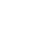 Разработка или корректировка, а также проведение необходимых экспертиз технико-экономических обоснований местных бюджетных инвестиционных проектов и конкурсных документаций проектов государственно-частного партнерства, концессионных проектов, консультативное сопровождение проектов государственно-частного партнерства и концессионных проектов


3517
15
Трансферты
11064
1
Трансферты
11064
452
Отдел финансов района (города областного значения)
11064
006
Возврат неиспользованных (недоиспользованных) целевых трансфертов
5466
051
Трансферты органам местного самоуправления
5588
054
Возврат сумм неиспользованных (недоиспользованных) целевых трансфертов, выделенных из республиканского бюджета за счет целевого трансферта из Национального фонда Республики Казахстан
10
Функциональная группа
Функциональная группа
Функциональная группа
Функциональная группа
Функциональная группа
Сумма, тысяч тенге
Функциональная подгруппа
Функциональная подгруппа
Функциональная подгруппа
Функциональная подгруппа
Сумма, тысяч тенге
Администратор бюджетных программ
Администратор бюджетных программ
Администратор бюджетных программ
Сумма, тысяч тенге
Программа
Программа
Сумма, тысяч тенге
Наименование
Сумма, тысяч тенге
III. Чистое бюджетное кредитование
1535897
Бюджетные кредиты
1540340
07
Жилищно-коммунальное хозяйство
1540340
1
Жилищно-коммунальное хозяйство
1540340
487
Отдел жилищно-коммунального хозяйства и жилищной инспекции района (города областного значения)
1540340
053
Кредитование на реконструкцию и строительство систем тепло-, водоснабжения и водоотведения
1540340
Категория
Категория
Категория
Категория
Сумма, 

тысяч 

тенге
Класс 
Класс 
Класс 
Сумма, 

тысяч 

тенге
Подкласс 
Подкласс 
Сумма, 

тысяч 

тенге
Наименование
5
Погашение бюджетных кредитов
4443
01
Погашение бюджетных кредитов
4443
1
Погашение бюджетных кредитов, выданных из государственного бюджета
4443
Функциональная группа 
Функциональная группа 
Функциональная группа 
Функциональная группа 
Функциональная группа 
Сумма, тысяч тенге
Функциональная подгруппа 
Функциональная подгруппа 
Функциональная подгруппа 
Функциональная подгруппа 
Сумма, тысяч тенге
Администратор бюджетных программ 
Администратор бюджетных программ 
Администратор бюджетных программ 
Сумма, тысяч тенге
Программа 
Программа 
Сумма, тысяч тенге
Наименование
Сумма, тысяч тенге
IV. Сальдо по операциям с финансовыми активами
0
Категория 
Категория 
Категория 
Категория 
Категория 
Категория 
Категория 
Категория 
Сумма, 

тысяч 

тенге

 
Класс 
Класс 
Класс 
Класс 
Класс 
Класс 
Сумма, 

тысяч 

тенге

 
Подкласс 
Подкласс 
Подкласс 
Подкласс 
Сумма, 

тысяч 

тенге

 
Наименование
Наименование
Сумма, 

тысяч 

тенге

 
V. Дефицит (профицит) бюджета
V. Дефицит (профицит) бюджета
-1656488
VI. Финансирование дефицита (использование профицита) бюджета
VI. Финансирование дефицита (использование профицита) бюджета
1656488
7
7
Поступления займов
Поступления займов
1540340
01
01
Внутренние государственные займы
Внутренние государственные займы
1540340
2
2
Договора займов
Договора займов
1540340
Функциональная группа
Функциональная группа
Функциональная группа
Функциональная группа
Функциональная группа
Функциональная группа
Функциональная группа
Функциональная группа
Сумма, тысяч тенге
Функциональная подгруппа 
Функциональная подгруппа 
Функциональная подгруппа 
Функциональная подгруппа 
Функциональная подгруппа 
Функциональная подгруппа 
Функциональная подгруппа 
Сумма, тысяч тенге
Администратор бюджетных программ 
Администратор бюджетных программ 
Администратор бюджетных программ 
Администратор бюджетных программ 
Администратор бюджетных программ 
Сумма, тысяч тенге
Программа 
Программа 
Программа 
Сумма, тысяч тенге
Наименование
Сумма, тысяч тенге
16
Погашение займов
24531
1
1
Погашение займов
24531
452
452
Отдел финансов района (города областного значения)
24531
008
008
Погашение долга местного исполнительного органа перед вышестоящим бюджетом
4443
021
021
Возврат неиспользованных бюджетных кредитов, выданных из местного бюджета
20088
Категория
Категория
Категория
Категория
Сумма, 

тысяч 

тенге
Класс 
Класс 
Класс 
Сумма, 

тысяч 

тенге
Подкласс 
Подкласс 
Сумма, 

тысяч 

тенге
8
Используемые остатки бюджетных средств
140679
01
Остатки бюджетных средств
140679
1
Свободные остатки бюджетных средств
140679